附件2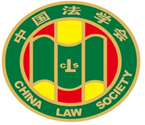 第十届“全国杰出青年法学家”推荐表姓    名            裴  炜                 工作单位       北京航空航天大学            推荐单位     北京航空航天大学法学院        中国法学会2022年12月印制填  表  说  明表一为推荐单位填写或指导推荐候选人填写，表二为推荐候选人工作单位上级党委（党组）填写并盖章，表三为推荐候选人工作单位上级纪检监察部门填写并盖章，表四为推荐单位填写并盖章。    例如，推荐候选人为某大学法学院教授的，表二应由该大学党委填写并盖章，表三应由该大学纪委填写并盖章，表四应由该大学法学院填写并盖章。二、推荐单位需填写推荐评选委员会投票情况、推荐意见（每人500字以内）。三、请用计算机填写，可根据实际需要分栏，但勿随意变动格式及字体字号。四、请各推荐单位于2023年3月20日之前，将本表电子版发至指定邮箱。纸质版以A4纸打印一式四份，连同推荐评选情况报告、推荐候选人身份证复印件、推荐候选人代表性学术专著1-2部（独著）、学术论文3-5篇（独著或第一作者）、重要荣誉证书或证明复印件各一式一份，寄至指定地址。联 系 人：魏丽莎 于晓航  010-66123109邮寄地址：北京市海淀区皂君庙4号中国法学会研究部1334室邮    编：100081电子邮箱：qnfxj2022@163.com表一：推荐候选人情况表一：推荐候选人情况表一：推荐候选人情况表一：推荐候选人情况表一：推荐候选人情况姓    名裴炜性    别女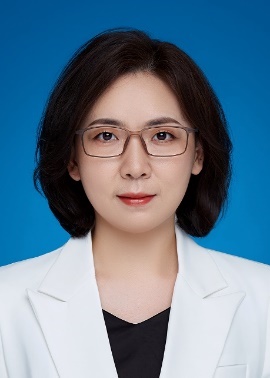 出生日期1987年3月2日民    族汉政治面貌中共党员学    历博士技术职称教授行政职务院务委员工作单位北京航空航天大学北京航空航天大学北京航空航天大学通讯地址北京市海淀区学院路37号北京市海淀区学院路37号北京市海淀区学院路37号北京市海淀区学院路37号重要学术成果（包括专著和论文，只列书名和篇名即可。论文仅限于发表在核心期刊或全国性重要报纸上的。请注明署名方式、发表或出版时间、刊物或出版社、字数。代表性著作和论文请注明中国知网统计的被引用数。）代表性专著裴炜：《数字正当程序：网络时代的刑事诉讼》，中国法制出版社2021年版（独著，31.7万字，被引13次）Pei Wei, Criminal Procedural Agreements: In China and England and Wales, Wolf Legal Publisher, 2015（独著，15万字）代表性论文（CSSCI来源，独著）裴炜：《个人信息大数据与刑事正当程序的冲突及其调和》，载《法学研究》2018年第2期（独著，2.8万字，被引134次）裴炜：《英国认罪协商制度及对我国的启示》，载《比较法研究》2017年第6期（独著，2.6万字，被引124次）裴炜：《比例原则视域下电子侦查取证程序性规则构建》，载《环球法律评论》2017年第1期（独著，1.8万字，被引91次）裴炜：《犯罪侦查中网络服务提供商的信息披露义务——以比例原则为指导》，载《比较法研究》2016年第4期（独著，1.5万字，被引56次）裴炜：《数据侦查的程序法规制——基于侦查行为相关性的考察》，载《法律科学（西北政法大学学报）》2019年第6期（独著，2万字，被引48次）裴炜：《刑事立案前后电子取证规则衔接问题研究——以电子数据证据过程性为视角》，载《当代法学》2019年第2期（独著，2.2万字，被引33次）裴炜：《向网络信息业者取证：跨境数据侦查新模式的源起、障碍与建构》，载《河北法学》2021年第4期（独著，2.5万字，被引30次）裴炜：《个人信息保护法与刑事司法的分离与融合》，载《中国政法大学学报》2020年第5期（独著，1.6万字，被引30次）裴炜：《论刑事电子取证中的载体扣押》，载《中国刑事法杂志》2020年第4期（独著，1.8万字，被引22次）裴炜：《论个人信息的刑事调取——以网络信息业者协助刑事侦查为视角》，载《法律科学（西北政法大学学报）》2021年第3期（独著，2.3万字，被引16次）裴炜：《信息革命下犯罪的多主体协同治理——以节点治理理论为框架》，载《暨南学报（哲学社会科学版）》2019年第6期（独著，2.3万字，被引12次）裴炜：《论网络犯罪跨境数据取证中的执法管辖权》，载《比较法研究》2021年第6期（独著，2.3万字，被引13次）裴炜：《刑事数字合规困境：类型化及成因探析》，载《东方法学》2022年第2期（独著，2.2万字，被引10次）裴炜：《个人信息权的建构和立体式法律保障——由隐私权保护的范式困境展开》，载《北大法律评论》2017年第2期（独著，2.1万字，被引7次）裴炜：《网络犯罪治理中公私合作的障碍及其化解》，载《北京航空航天大学学报（社会科学版）》2021年第5期（独著，0.2万字，被引3次）裴炜：《刑事跨境取证中的数据安全风险及其应对》，载《国家检察官学院学报》2021年第6期（独著，1.8万字，被引2次）裴炜：《论远程勘验：基于侦查措施体系性检视的分析》，载《政法论坛》2022年第4期（独著，1.7万字，被引1次）裴炜：《刑事侦查程序的数字化转型》，载《地方立法研究》2922年第4期（独著，1.9万字，被引2次）裴炜：《网络空间刑事司法域外管辖权的数字化转型》，载《法学杂志》2022年第4期（独著，2.3万字，被引0次）裴炜：《论刑事诉讼中的算法推论及其规制》，载《安徽师范大学学报（人文社会科学版）》2022年第6期（独著，1.4万字，被引0次）	重要学术成果（包括专著和论文，只列书名和篇名即可。论文仅限于发表在核心期刊或全国性重要报纸上的。请注明署名方式、发表或出版时间、刊物或出版社、字数。代表性著作和论文请注明中国知网统计的被引用数。）代表性专著裴炜：《数字正当程序：网络时代的刑事诉讼》，中国法制出版社2021年版（独著，31.7万字，被引13次）Pei Wei, Criminal Procedural Agreements: In China and England and Wales, Wolf Legal Publisher, 2015（独著，15万字）代表性论文（CSSCI来源，独著）裴炜：《个人信息大数据与刑事正当程序的冲突及其调和》，载《法学研究》2018年第2期（独著，2.8万字，被引134次）裴炜：《英国认罪协商制度及对我国的启示》，载《比较法研究》2017年第6期（独著，2.6万字，被引124次）裴炜：《比例原则视域下电子侦查取证程序性规则构建》，载《环球法律评论》2017年第1期（独著，1.8万字，被引91次）裴炜：《犯罪侦查中网络服务提供商的信息披露义务——以比例原则为指导》，载《比较法研究》2016年第4期（独著，1.5万字，被引56次）裴炜：《数据侦查的程序法规制——基于侦查行为相关性的考察》，载《法律科学（西北政法大学学报）》2019年第6期（独著，2万字，被引48次）裴炜：《刑事立案前后电子取证规则衔接问题研究——以电子数据证据过程性为视角》，载《当代法学》2019年第2期（独著，2.2万字，被引33次）裴炜：《向网络信息业者取证：跨境数据侦查新模式的源起、障碍与建构》，载《河北法学》2021年第4期（独著，2.5万字，被引30次）裴炜：《个人信息保护法与刑事司法的分离与融合》，载《中国政法大学学报》2020年第5期（独著，1.6万字，被引30次）裴炜：《论刑事电子取证中的载体扣押》，载《中国刑事法杂志》2020年第4期（独著，1.8万字，被引22次）裴炜：《论个人信息的刑事调取——以网络信息业者协助刑事侦查为视角》，载《法律科学（西北政法大学学报）》2021年第3期（独著，2.3万字，被引16次）裴炜：《信息革命下犯罪的多主体协同治理——以节点治理理论为框架》，载《暨南学报（哲学社会科学版）》2019年第6期（独著，2.3万字，被引12次）裴炜：《论网络犯罪跨境数据取证中的执法管辖权》，载《比较法研究》2021年第6期（独著，2.3万字，被引13次）裴炜：《刑事数字合规困境：类型化及成因探析》，载《东方法学》2022年第2期（独著，2.2万字，被引10次）裴炜：《个人信息权的建构和立体式法律保障——由隐私权保护的范式困境展开》，载《北大法律评论》2017年第2期（独著，2.1万字，被引7次）裴炜：《网络犯罪治理中公私合作的障碍及其化解》，载《北京航空航天大学学报（社会科学版）》2021年第5期（独著，0.2万字，被引3次）裴炜：《刑事跨境取证中的数据安全风险及其应对》，载《国家检察官学院学报》2021年第6期（独著，1.8万字，被引2次）裴炜：《论远程勘验：基于侦查措施体系性检视的分析》，载《政法论坛》2022年第4期（独著，1.7万字，被引1次）裴炜：《刑事侦查程序的数字化转型》，载《地方立法研究》2922年第4期（独著，1.9万字，被引2次）裴炜：《网络空间刑事司法域外管辖权的数字化转型》，载《法学杂志》2022年第4期（独著，2.3万字，被引0次）裴炜：《论刑事诉讼中的算法推论及其规制》，载《安徽师范大学学报（人文社会科学版）》2022年第6期（独著，1.4万字，被引0次）	重要学术成果（包括专著和论文，只列书名和篇名即可。论文仅限于发表在核心期刊或全国性重要报纸上的。请注明署名方式、发表或出版时间、刊物或出版社、字数。代表性著作和论文请注明中国知网统计的被引用数。）代表性专著裴炜：《数字正当程序：网络时代的刑事诉讼》，中国法制出版社2021年版（独著，31.7万字，被引13次）Pei Wei, Criminal Procedural Agreements: In China and England and Wales, Wolf Legal Publisher, 2015（独著，15万字）代表性论文（CSSCI来源，独著）裴炜：《个人信息大数据与刑事正当程序的冲突及其调和》，载《法学研究》2018年第2期（独著，2.8万字，被引134次）裴炜：《英国认罪协商制度及对我国的启示》，载《比较法研究》2017年第6期（独著，2.6万字，被引124次）裴炜：《比例原则视域下电子侦查取证程序性规则构建》，载《环球法律评论》2017年第1期（独著，1.8万字，被引91次）裴炜：《犯罪侦查中网络服务提供商的信息披露义务——以比例原则为指导》，载《比较法研究》2016年第4期（独著，1.5万字，被引56次）裴炜：《数据侦查的程序法规制——基于侦查行为相关性的考察》，载《法律科学（西北政法大学学报）》2019年第6期（独著，2万字，被引48次）裴炜：《刑事立案前后电子取证规则衔接问题研究——以电子数据证据过程性为视角》，载《当代法学》2019年第2期（独著，2.2万字，被引33次）裴炜：《向网络信息业者取证：跨境数据侦查新模式的源起、障碍与建构》，载《河北法学》2021年第4期（独著，2.5万字，被引30次）裴炜：《个人信息保护法与刑事司法的分离与融合》，载《中国政法大学学报》2020年第5期（独著，1.6万字，被引30次）裴炜：《论刑事电子取证中的载体扣押》，载《中国刑事法杂志》2020年第4期（独著，1.8万字，被引22次）裴炜：《论个人信息的刑事调取——以网络信息业者协助刑事侦查为视角》，载《法律科学（西北政法大学学报）》2021年第3期（独著，2.3万字，被引16次）裴炜：《信息革命下犯罪的多主体协同治理——以节点治理理论为框架》，载《暨南学报（哲学社会科学版）》2019年第6期（独著，2.3万字，被引12次）裴炜：《论网络犯罪跨境数据取证中的执法管辖权》，载《比较法研究》2021年第6期（独著，2.3万字，被引13次）裴炜：《刑事数字合规困境：类型化及成因探析》，载《东方法学》2022年第2期（独著，2.2万字，被引10次）裴炜：《个人信息权的建构和立体式法律保障——由隐私权保护的范式困境展开》，载《北大法律评论》2017年第2期（独著，2.1万字，被引7次）裴炜：《网络犯罪治理中公私合作的障碍及其化解》，载《北京航空航天大学学报（社会科学版）》2021年第5期（独著，0.2万字，被引3次）裴炜：《刑事跨境取证中的数据安全风险及其应对》，载《国家检察官学院学报》2021年第6期（独著，1.8万字，被引2次）裴炜：《论远程勘验：基于侦查措施体系性检视的分析》，载《政法论坛》2022年第4期（独著，1.7万字，被引1次）裴炜：《刑事侦查程序的数字化转型》，载《地方立法研究》2922年第4期（独著，1.9万字，被引2次）裴炜：《网络空间刑事司法域外管辖权的数字化转型》，载《法学杂志》2022年第4期（独著，2.3万字，被引0次）裴炜：《论刑事诉讼中的算法推论及其规制》，载《安徽师范大学学报（人文社会科学版）》2022年第6期（独著，1.4万字，被引0次）	重要学术成果（包括专著和论文，只列书名和篇名即可。论文仅限于发表在核心期刊或全国性重要报纸上的。请注明署名方式、发表或出版时间、刊物或出版社、字数。代表性著作和论文请注明中国知网统计的被引用数。）代表性专著裴炜：《数字正当程序：网络时代的刑事诉讼》，中国法制出版社2021年版（独著，31.7万字，被引13次）Pei Wei, Criminal Procedural Agreements: In China and England and Wales, Wolf Legal Publisher, 2015（独著，15万字）代表性论文（CSSCI来源，独著）裴炜：《个人信息大数据与刑事正当程序的冲突及其调和》，载《法学研究》2018年第2期（独著，2.8万字，被引134次）裴炜：《英国认罪协商制度及对我国的启示》，载《比较法研究》2017年第6期（独著，2.6万字，被引124次）裴炜：《比例原则视域下电子侦查取证程序性规则构建》，载《环球法律评论》2017年第1期（独著，1.8万字，被引91次）裴炜：《犯罪侦查中网络服务提供商的信息披露义务——以比例原则为指导》，载《比较法研究》2016年第4期（独著，1.5万字，被引56次）裴炜：《数据侦查的程序法规制——基于侦查行为相关性的考察》，载《法律科学（西北政法大学学报）》2019年第6期（独著，2万字，被引48次）裴炜：《刑事立案前后电子取证规则衔接问题研究——以电子数据证据过程性为视角》，载《当代法学》2019年第2期（独著，2.2万字，被引33次）裴炜：《向网络信息业者取证：跨境数据侦查新模式的源起、障碍与建构》，载《河北法学》2021年第4期（独著，2.5万字，被引30次）裴炜：《个人信息保护法与刑事司法的分离与融合》，载《中国政法大学学报》2020年第5期（独著，1.6万字，被引30次）裴炜：《论刑事电子取证中的载体扣押》，载《中国刑事法杂志》2020年第4期（独著，1.8万字，被引22次）裴炜：《论个人信息的刑事调取——以网络信息业者协助刑事侦查为视角》，载《法律科学（西北政法大学学报）》2021年第3期（独著，2.3万字，被引16次）裴炜：《信息革命下犯罪的多主体协同治理——以节点治理理论为框架》，载《暨南学报（哲学社会科学版）》2019年第6期（独著，2.3万字，被引12次）裴炜：《论网络犯罪跨境数据取证中的执法管辖权》，载《比较法研究》2021年第6期（独著，2.3万字，被引13次）裴炜：《刑事数字合规困境：类型化及成因探析》，载《东方法学》2022年第2期（独著，2.2万字，被引10次）裴炜：《个人信息权的建构和立体式法律保障——由隐私权保护的范式困境展开》，载《北大法律评论》2017年第2期（独著，2.1万字，被引7次）裴炜：《网络犯罪治理中公私合作的障碍及其化解》，载《北京航空航天大学学报（社会科学版）》2021年第5期（独著，0.2万字，被引3次）裴炜：《刑事跨境取证中的数据安全风险及其应对》，载《国家检察官学院学报》2021年第6期（独著，1.8万字，被引2次）裴炜：《论远程勘验：基于侦查措施体系性检视的分析》，载《政法论坛》2022年第4期（独著，1.7万字，被引1次）裴炜：《刑事侦查程序的数字化转型》，载《地方立法研究》2922年第4期（独著，1.9万字，被引2次）裴炜：《网络空间刑事司法域外管辖权的数字化转型》，载《法学杂志》2022年第4期（独著，2.3万字，被引0次）裴炜：《论刑事诉讼中的算法推论及其规制》，载《安徽师范大学学报（人文社会科学版）》2022年第6期（独著，1.4万字，被引0次）	重要学术成果（包括专著和论文，只列书名和篇名即可。论文仅限于发表在核心期刊或全国性重要报纸上的。请注明署名方式、发表或出版时间、刊物或出版社、字数。代表性著作和论文请注明中国知网统计的被引用数。）代表性专著裴炜：《数字正当程序：网络时代的刑事诉讼》，中国法制出版社2021年版（独著，31.7万字，被引13次）Pei Wei, Criminal Procedural Agreements: In China and England and Wales, Wolf Legal Publisher, 2015（独著，15万字）代表性论文（CSSCI来源，独著）裴炜：《个人信息大数据与刑事正当程序的冲突及其调和》，载《法学研究》2018年第2期（独著，2.8万字，被引134次）裴炜：《英国认罪协商制度及对我国的启示》，载《比较法研究》2017年第6期（独著，2.6万字，被引124次）裴炜：《比例原则视域下电子侦查取证程序性规则构建》，载《环球法律评论》2017年第1期（独著，1.8万字，被引91次）裴炜：《犯罪侦查中网络服务提供商的信息披露义务——以比例原则为指导》，载《比较法研究》2016年第4期（独著，1.5万字，被引56次）裴炜：《数据侦查的程序法规制——基于侦查行为相关性的考察》，载《法律科学（西北政法大学学报）》2019年第6期（独著，2万字，被引48次）裴炜：《刑事立案前后电子取证规则衔接问题研究——以电子数据证据过程性为视角》，载《当代法学》2019年第2期（独著，2.2万字，被引33次）裴炜：《向网络信息业者取证：跨境数据侦查新模式的源起、障碍与建构》，载《河北法学》2021年第4期（独著，2.5万字，被引30次）裴炜：《个人信息保护法与刑事司法的分离与融合》，载《中国政法大学学报》2020年第5期（独著，1.6万字，被引30次）裴炜：《论刑事电子取证中的载体扣押》，载《中国刑事法杂志》2020年第4期（独著，1.8万字，被引22次）裴炜：《论个人信息的刑事调取——以网络信息业者协助刑事侦查为视角》，载《法律科学（西北政法大学学报）》2021年第3期（独著，2.3万字，被引16次）裴炜：《信息革命下犯罪的多主体协同治理——以节点治理理论为框架》，载《暨南学报（哲学社会科学版）》2019年第6期（独著，2.3万字，被引12次）裴炜：《论网络犯罪跨境数据取证中的执法管辖权》，载《比较法研究》2021年第6期（独著，2.3万字，被引13次）裴炜：《刑事数字合规困境：类型化及成因探析》，载《东方法学》2022年第2期（独著，2.2万字，被引10次）裴炜：《个人信息权的建构和立体式法律保障——由隐私权保护的范式困境展开》，载《北大法律评论》2017年第2期（独著，2.1万字，被引7次）裴炜：《网络犯罪治理中公私合作的障碍及其化解》，载《北京航空航天大学学报（社会科学版）》2021年第5期（独著，0.2万字，被引3次）裴炜：《刑事跨境取证中的数据安全风险及其应对》，载《国家检察官学院学报》2021年第6期（独著，1.8万字，被引2次）裴炜：《论远程勘验：基于侦查措施体系性检视的分析》，载《政法论坛》2022年第4期（独著，1.7万字，被引1次）裴炜：《刑事侦查程序的数字化转型》，载《地方立法研究》2922年第4期（独著，1.9万字，被引2次）裴炜：《网络空间刑事司法域外管辖权的数字化转型》，载《法学杂志》2022年第4期（独著，2.3万字，被引0次）裴炜：《论刑事诉讼中的算法推论及其规制》，载《安徽师范大学学报（人文社会科学版）》2022年第6期（独著，1.4万字，被引0次）	获得奖项和表彰（请注明获得时间及等级）获得奖项和表彰（请注明获得时间及等级）获得奖项和表彰（请注明获得时间及等级）获得奖项和表彰（请注明获得时间及等级）获得奖项和表彰（请注明获得时间及等级）